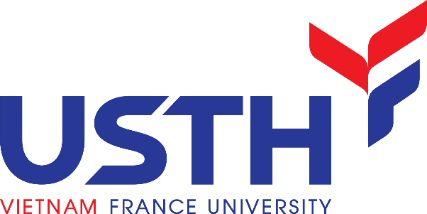 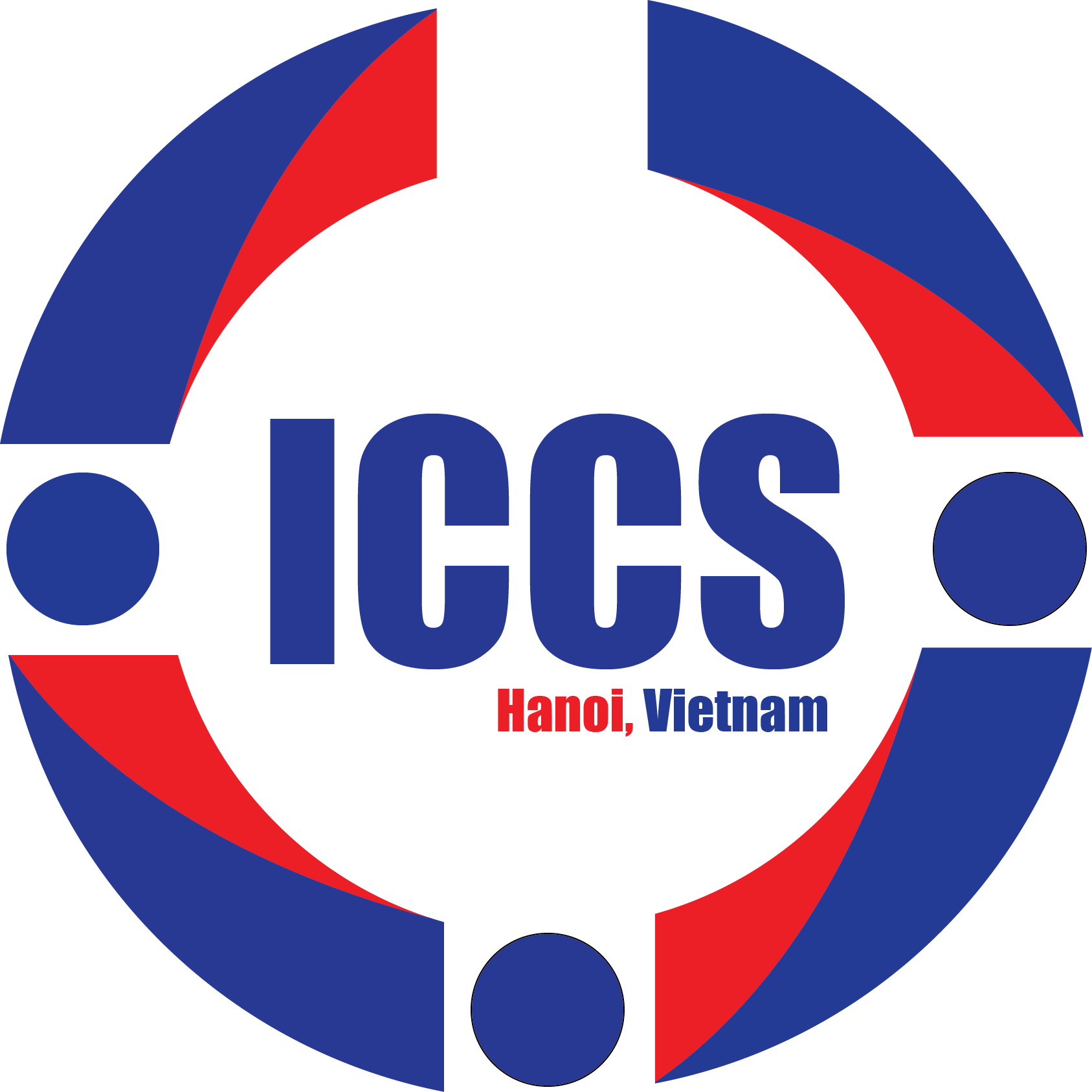 CALL FOR ABSTRACT SUBMISSIONThe 1st International Conference on Chemical Sciences – ICCS 2022December 8-11th, 2022The International Conference on Chemical Sciences (ICCS) is organized with the aim to facilitate an innovative forum where current progresses in Chemical Sciences are introduced, discussed and debated. To this end, the conference aspires to bring the international chemist community, especially the key contributors of the field, to Vietnam, where chemical science development has been receiving increased attention. ICCS is also expected to be a platform for strongly motivated chemists working in Vietnam to promote the overall level of national chemistry through networking and collaboration.The first edition, ICCS-2022 will be held in USTH Campus in Hanoi between 8-11 December 2022 with three scientific themes: Chemistry for Energy Conversion and Storage; Chemistry for Environment Analysis and Treatment;Chemistry for Healthcare. For the success of ICCS – 2022, we greatly appreciate your participation and submission of research abstracts in accordance to the following information: Important dates:Abstract Submission Dates: 01/09/2022 – 30/09/2022 Submission acceptance notification to authors: 03-07/10/2022 ICCS 2022 organization date: 08 – 11/12/2022 Abstract guidelines Page limit: 01 pageFormatting: please follow the attached ICCS 2022 formatting guideline. Submission Site: Abstract in Microsoft Word (.docx) format must be included as attachment and submitted via email to: iccs2022@usth.edu.vn ABSTRACT SUBMISSION GUIDELINESPRESENTATION TITLE (FONT ARIAL, 11 PT, BOLD, CENTER ALIGN, 1.15 LINE SPACING, SPACE BEFORE PARAGRAPH 3 PT, SPACE AFTER PARAGRAPH 0 PT)Author1*, Author2, Author3* (Presenter name underline) (Font Arial, 9 pt, center align, single line spacing, space before paragraph 12 pt, space after paragraph 0 pt)1Author institution…………, Address;1Author institution…………, Address; 1Author institution…………, Address;Font Arial, italic, 8 pt, center align, single line spacing, space before paragraph 12 pt, space after paragraph 0 pt)*Email: authoremail@mail.com (Font Arial, 9 pt, center align, single line spacing, space before paragraph 12 pt, space after paragraph 0 pt)Abstract: (Font Arial, 9 pt, bold, center align, space before paragraph 12 pt, space after paragraph 0 pt)Abstract content (maximum 300 words, Font Arial, 8 pt, justify align, 1.5 line spacing, space before paragraph 12 pt, space after paragraph 0 pt) Keyword (Font Arial, 8 pt, bold, left align): Keyword 1, Keyword 2, Keyword 3… (maximum 5 keywords) (Font Arial, italic, 8 pt, justify align, 1.5 line spacing, space before paragraph 12 pt, space after paragraph 0 pt)Abstract TOC images included (if any)References (if any)1. Authors, Journal name (in abbreviations), published year, Volume, page numbers (Font Arial, 8 pt, justify align, single line spacing, space before paragraph 12 pt, space after paragraph 0 pt)